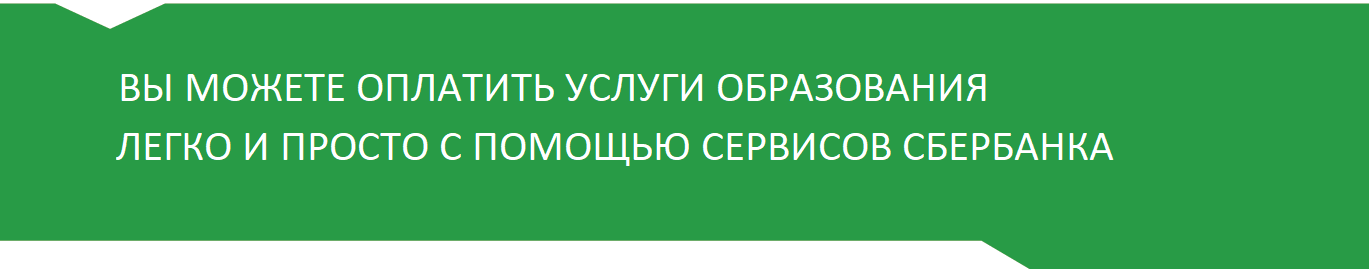 Устройства самообслуживанияВыберите способ оплаты: «Оплата наличными» или «Оплата по карте»Выберите «Платежи и переводы» - «Поиск услуг и организаций»Введите с строку поиска ИНН 6320005908 или наим. организации - Тольяттинская академия управленияВыберите услугу и введите лицевой счет Проверьте заполненные данныеПроверьте сумму платежа (при необходимости ее можно скорректировать)Совершите оплату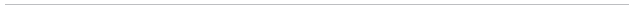 Мобильное приложение «Сбербанк Онлайн»Зайдите в мобильное приложение «Сбербанк Онлайн»Выберите вкладку «Платежи»Введите с строку поиска ИНН 6320005908 или наим. организации - Тольяттинская академия управления Выберите услугу и введите лицевой счет Проверьте заполненные данныеПроверьте сумму платежа (при необходимости ее можно скорректировать)Совершите оплатуИнтернет-банк «Сбербанк Онлайн»Зайдите в интернет-банк «Сбербанк Онлайн»Выберите вкладку «Переводы и платежи»Введите с строку поиска ИНН 6320005908 или наим. организации - Тольяттинская академия управленияВыберите услугу и введите лицевой счет Проверьте заполненные данныеПроверьте сумму платежа (при необходимости ее можно скорректировать)Совершите оплатуУслуга «Автоплатеж»Зайдите в интернет-банк «Сбербанк Онлайн»Выберите вкладку «Мои автоплатежи» - «Подключить автоплатеж»Введите с строку поиска ИНН или наименование организации 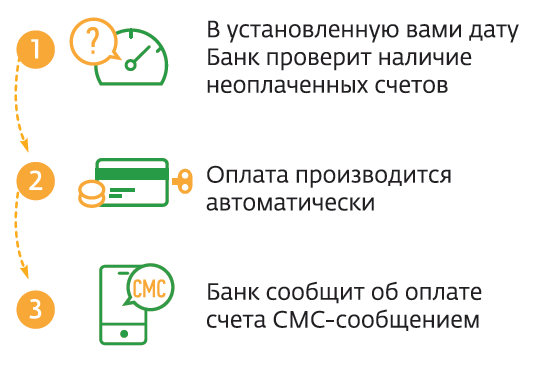 Выберите услугу и введите лицевой счетПроверьте заполненные данныеЗЗаполните поля: «Название автоплатежа»«Периодичность списания»«Дата ближайшего платежа»«Сумма платежа»Нажмите «Подключить» и «Подтвердить по SMS»